 СОБРАНИЕ  ДЕПУТАТОВ  ХМЕЛЕВСКОГО   СЕЛЬСОВЕТАЗАРИНСКОГО   РАЙОНА   АЛТАЙСКОГО  КРАЯ	   Р Е Ш Е Н И Е -проект          00.00.2021									 		  №  00с. ХмелевкаОб утверждении отчета «Об исполнениибюджета муниципального образованияХмелевский сельсовет Заринского районаАлтайского края за 2020 год»         В соответствии с пунктом 2 статьи 21  Устава муниципального образования Хмелевский сельсовет Заринского района Алтайского края, статьей 34 Положения о бюджетном процессе и финансовом контроле в муниципальном образовании Хмелевский сельсовет Заринского района Алтайского края, Собрание депутатов Хмелевского сельсоветаРЕШИЛО:1.  Утвердить отчет «Об исполнении бюджета муниципального образования Хмелевский сельсовет Заринского района Алтайского края за 2020 год» (прилагается).         2. Настоящее решение Собрания депутатов подлежит размещению на Web-странице администрации Хмелевского сельсовета официального сайта Администрации Заринского района и на информационном стенде в администрации сельсовета.                3.  Контроль за исполнением  настоящего решения возложить на постоянную комиссию Собрания депутатов Хмелевского сельсовета  по бюджету, планированию, налоговой и социальной политике.	Глава сельсовета                                              				М.Г. КорчагинаПРИЛОЖЕНИЕ  к решению Собрания депутатов Хмелевского сельсоветаот 00.00.2021  № 00ОТЧЕТоб исполнении бюджета муниципального образования Хмелевский сельсовет Заринского района Алтайского края за  2020 годТаблица 1 Исполнение бюджета по доходам, расходам   и источникам финансирования дефицита бюджета муниципального образования Хмелевский сельсовет Заринского района Алтайского края за  2020 годтыс. руб.Наименование показателейУточненный план годаИсполнение за   2020 год123ДОХОДЫНалоговые доходы367390,2в том числеНалог на доходы физических лиц4344,2Налог на имущество физических лиц1517,8Земельный налог298316,3Государственная пошлина за совершение нотариальных действий должностными лицами органов местного самоуправления, уполномоченными в соответствии с законодательными актами Российской Федерации на совершение нотариальных действий1111,9Неналоговые доходы380,6380,6в том числеДоходы от сдачи в аренду имущества, находящегося в оперативном управлении органов управления сельских поселений и созданных ими учреждений (за исключением имущества муниципальных бюджетных и автономных учреждений)2,62,6Доходы, поступающие в порядке возмещения расходов, понесенных в связи с эксплуатацией имущества378378Безвозмездные поступления, всего28082807,9в том числеДотации бюджетам на поддержку мер по обеспечению сбалансированности бюджетов550,1550,1Дотации бюджетам сельских поселений на выравнивание бюджетной обеспеченности из бюджетов муниципальных районов747,8747,8Субсидии бюджетам бюджетной системы Российской Федерации (межбюджетные субсидии)661,6661,6Субвенции бюджетам сельских поселений на выполнение передаваемых полномочий субъектов Российской Федерации13,713,7Субвенции бюджетам сельских поселений на осуществление первичного воинского учета на территориях, где отсутствуют военные комиссариаты9191Межбюджетные трансферты, передаваемые бюджетам муниципальных образований на осуществление части полномочий по решению вопросов местного значения в соответствии с заключенными соглашениями563,3563,3Прочие межбюджетные трансферты, передаваемые бюджетам128,2128,2Прочие безвозмездные поступления от негосударственных организаций в бюджеты сельских поселений62,962,9Поступления от денежных пожертвований, предоставляемых физическими лицами получателям средств бюджетов сельских поселений44,344,2Возврат прочие остатков субсидий, субвенций и иных межбюджетных трансфертов, имеющих целевое назначение, прошлых лет из бюджетов сельских поселений-54,9-54,9ВСЕГО ДОХОДОВ3555,63578,7РАСХОДЫ01 Общегосударственные вопросы1255,31251,20102 Функционирование высшего должностного лица субъекта Российской Федерации и муниципального образования263,3263,10104 Функционирование Правительства Российской  Федерации, высших исполнительных органов государственной власти субъектов Российской Федерации, местных администраций3273270113 Другие общегосударственные вопросы66566102 Национальная оборона91910203 Осуществление первичного воинского учета на территориях, где отсутствуют военные комиссариаты919103 Национальная  безопасность и правоохранительная деятельность330309 Защита населения и территорий от чрезвычайных ситуаций природного и техногенного характера, гражданская оборона3304 Национальная экономика557,4502,50401 Общеэкономические вопросы6,160409 Дорожное хозяйство (дорожные фонды)495,7440,90412 Другие вопросы в области национальной экономики55,655,605 Жилищно-коммунальное хозяйство387386,90502 Коммунальное хозяйство385384,90503 Благоустройство2208 Культура, кинематография           1372,71372,20801 Культура1098,61098,20804 Другие вопросы в области культуры, кинематографии274,127410 Социальная политика4,44,41001Пенсионное обеспечение4,44,4ВСЕГО РАСХОДОВ3670,83611,2Источники финансирования дефицита бюджета муниципального образования Хмелевский сельсовет Заринского района                                    Алтайского края,  всего-115,2-32,5в том числеизменение остатков средств-115,2-32,5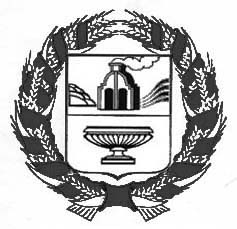 